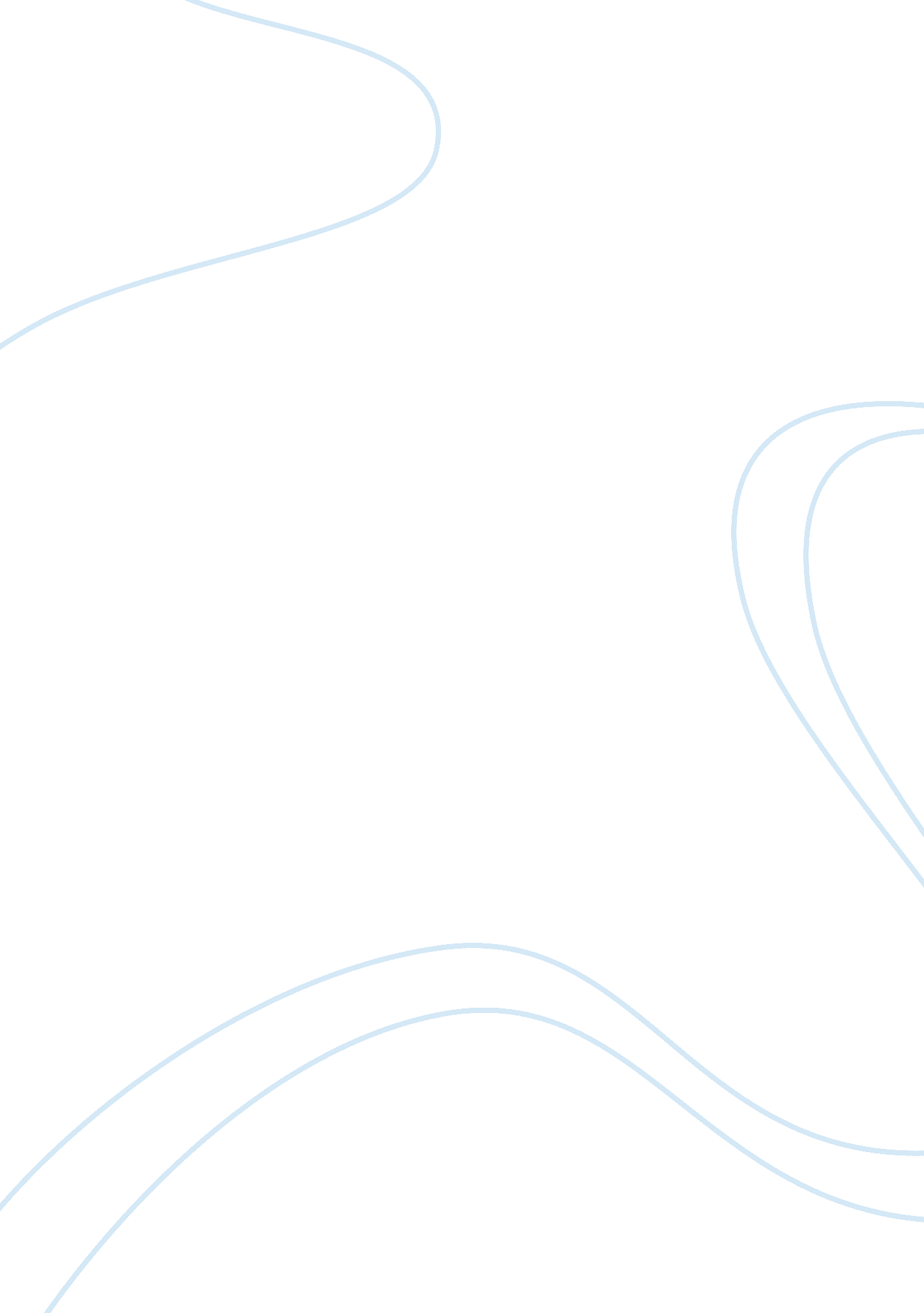 Simple things in life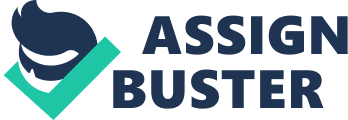 Simple things in life Have you smiled or said hi to someone today? If not you need to look back and wonder why not. Doing something simple as that makes someone’s day, or maybe even making then smile for a second, anything will mean something. There are many kinds of kind things you can do for someone, you have large actions that you can do for someone or there are smaller actions. No matter what size and kind action can go a long way. The smaller actions are ones that usually mean the most. When it comes to me when I am feeling down, I don’t like to just complain, I feel that I will get on someone’s nerves. Therefore, if I ever see anyone not being there selves, I simply smile. To let them know I am here, maybe even say something to them to let them know I'm here and I care. Lets say that someone simply was walking by and said something nice with a smile it would make my day. Then I would have a smile on my face therefore I would smile at someone else. Hopefully this will cause a chain reaction and go a long way to make everyone a little less tense. It really is mind blowing that you can make a difference in someone’s day just listening or letting them know you are there. Have you ever been in the grocery store and the person in front of you says,” hey is it okay if I buy your items for you? ” Well, if not it does not happen a lot. When it does it will make a difference in someone’s life. I say this because it has happened to me, it was like a couple of years ago, but to this day I remember this wonderful thing. Many people now days cant do these kinds of things, it’s understandable we are going times with this economy. This economy is making people even more stressed and down, this is why we need to remember to do good things. There are many different actions that you can take to make a change. There are those who can simply take a day off and go to a hospital. Then there are those who have the chances to adopt a kid and change a life. Their not really hard thing to do but it means a lot. In the end when you see them smile, you see how much they really appreciate and it’s the best feeling ever. Over all you have a choice to make a difference in someone’s life, or just someone’s day. Rather it is large or small it does not matter in the size, you being kind and caring is all, just trying to make the world a happier place is wonderful. As I said before,” kind actions go a long way,” which can help make someone who had a hard day into a good day. Therefore the next time you see someone not smiling or down, make their day, smile or say hey. 